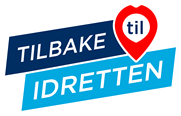 Hei alle sammen. Endelig en mulighet for å møtes fysisk   30. september inviterer vi alle klubbene som får midler fra oss, og minner alle om at vi ønsker deltagelse fra minst 2 personer fra hver klubb. Program 18.00 Velkommen og takk for sist «Tilbake til idretten»Klubber med aktiviteter støttet av TIR/ NIFAktivitetsguide, nå også for barn/ unge med funksjonsnedsettelserwww.aktivitetsguiden.noSolidaritetsfondTrygge Rammer arbeidFritidskortet- Tromsø kommune18.35 Tromsø kampsportklubb18.50 kaffe og skravlepause 19.05 Trygge Rammer- Reinen il19.20 E- sport - TUIL19.35 Rapportering og ny søknad•	Seminar for klubber med Solidaritetsfond torsdag 28. 10 •	Barnas Dager 18 - 20.11  Påmelding innen 28.9 til:  Britt.Leandersen@nif.idrett.no   - mobil: 93670590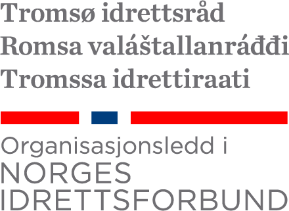 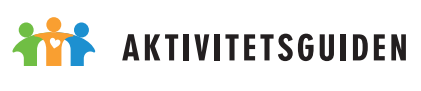 